 Le continent africain face au développement et à la mondialisation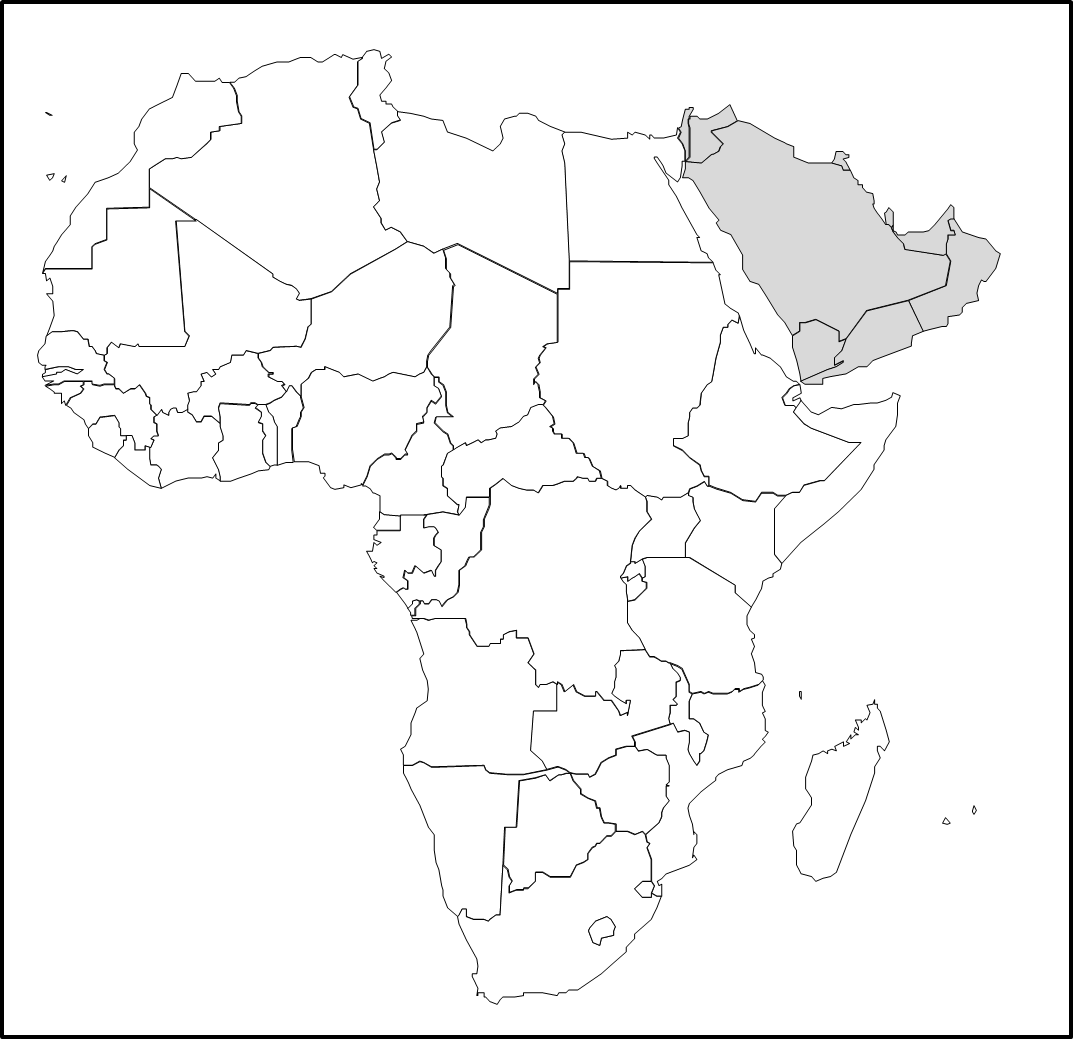 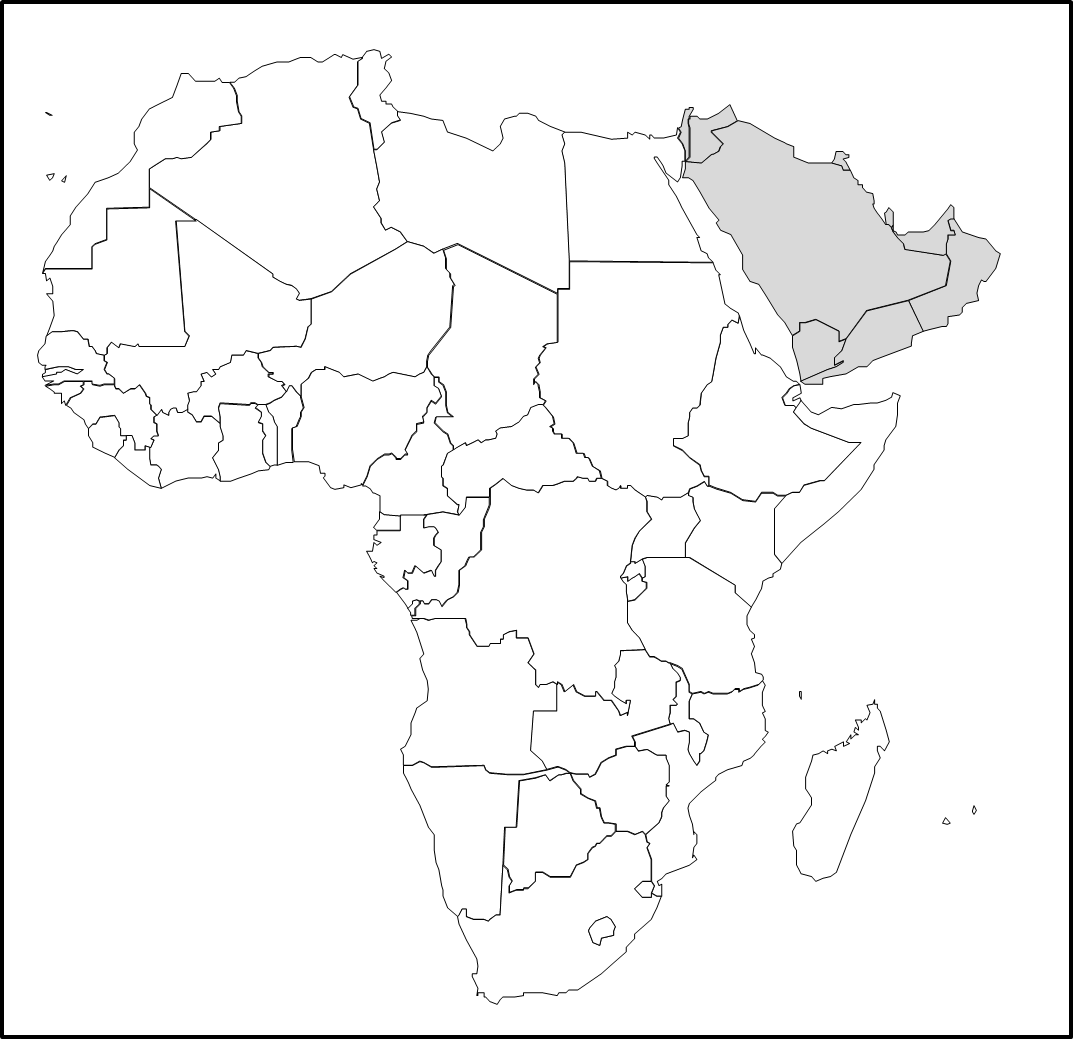 